ОглавлениеСлово автора…………………………………………………..стр.3Предыстория стихотворения…………………………………стр.4История семьи Дейс…………………………………………..стр.5-7Создание стихотворения……………………………………...стр.8Стихотворение «Незримая связь»……………………………стр.8Заключение…………………………………………………….стр.9Слово автораЯ творческий, активный человек. С 2011 года занимаюсь в «Музыкальном театре». Посещаю швейную мастерскую, кружки «Журналистика», «Стихосложение». Принимаю участия в различных конкурсах, олимпиадах, мероприятиях.Мне нравится придумывать различные истории, сказки. Иногда в голове возникают стихотворные строчки, на чём я их только не записываю. Стыдно даже демонстрировать мои каракули. Однажды учитель литературы показала мне черновые работы Александра Сергеевича Пушкина. О, Боже! Он тоже чёркал и перечёркивал, даже рисовал! До этого момента, я наивно думала, что Пушкин идеален во всём и стихотворения сразу, как контрольную работу, безошибочно, набело, пишет. Кроме таланта, поэт должен обладать трудолюбием, а также кропотливостью. На занятиях по стихосложению я узнала, что кроме рифмы, необходимо думать о содержании и форме стихотворения, размере, средствах выразительности. Не всё у меня ещё получается, но надо писать, трудиться, любить то, что ты делаешь. В данной работе я хочу рассказать историю всего лишь одного стихотворения: может, не самого совершенного, но очень важного и дорогого для меня.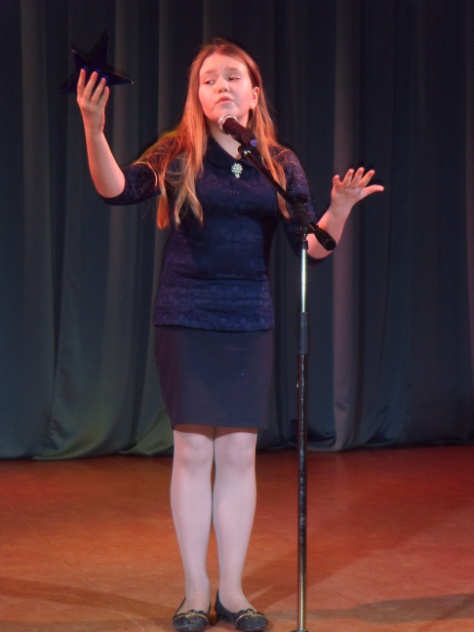 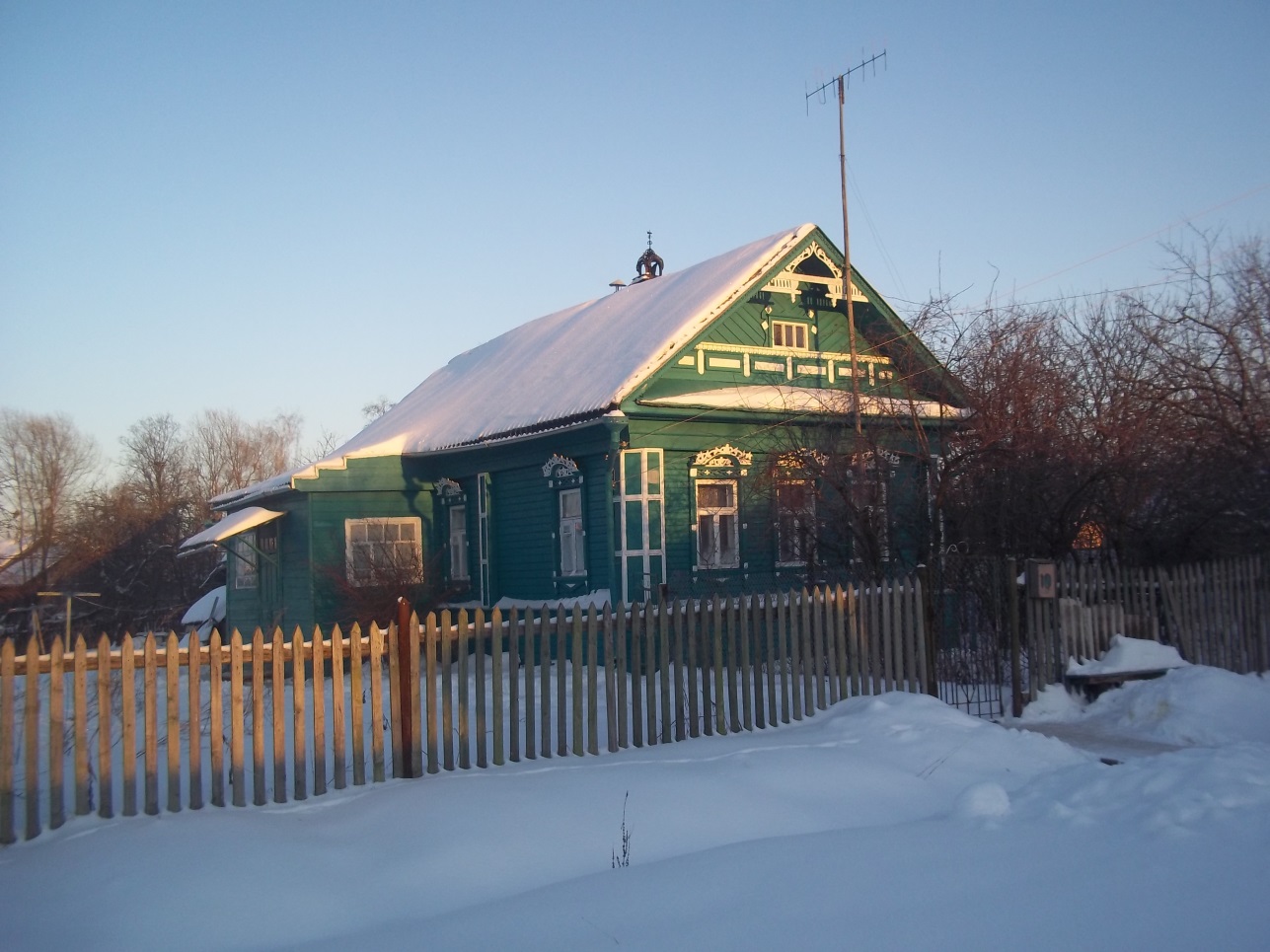 Предыстория стихотворенияУ каждого стихотворения есть своя история. Вот и у моего - есть. Однажды я забралась на чердак бабушкиного дома. Там хранились вещи из нашей старой квартиры – не успели ещё перевезти: ремонт - дело интересное, но небыстрое. Среди газет, книг, папок выделялся маленький уголок старой пожелтевшей, довольно плотной бумаги. Я решила посмотреть, что это, потихонечку вытащила  фотографию, точнее портрет, незнакомого мне мужчины. Незнакомого и в тоже время знакомого: глаза, рот, нос. Всё было такое родное,  чувствовалась незримая связь с этим человеком. Сколько бы просидела на чердаке - не знаю, если бы не бабушкин голос. Спустившись вниз, я показала ей фото, и она мне рассказала историю семьи Дейс.Вот «это фото из прошлого века»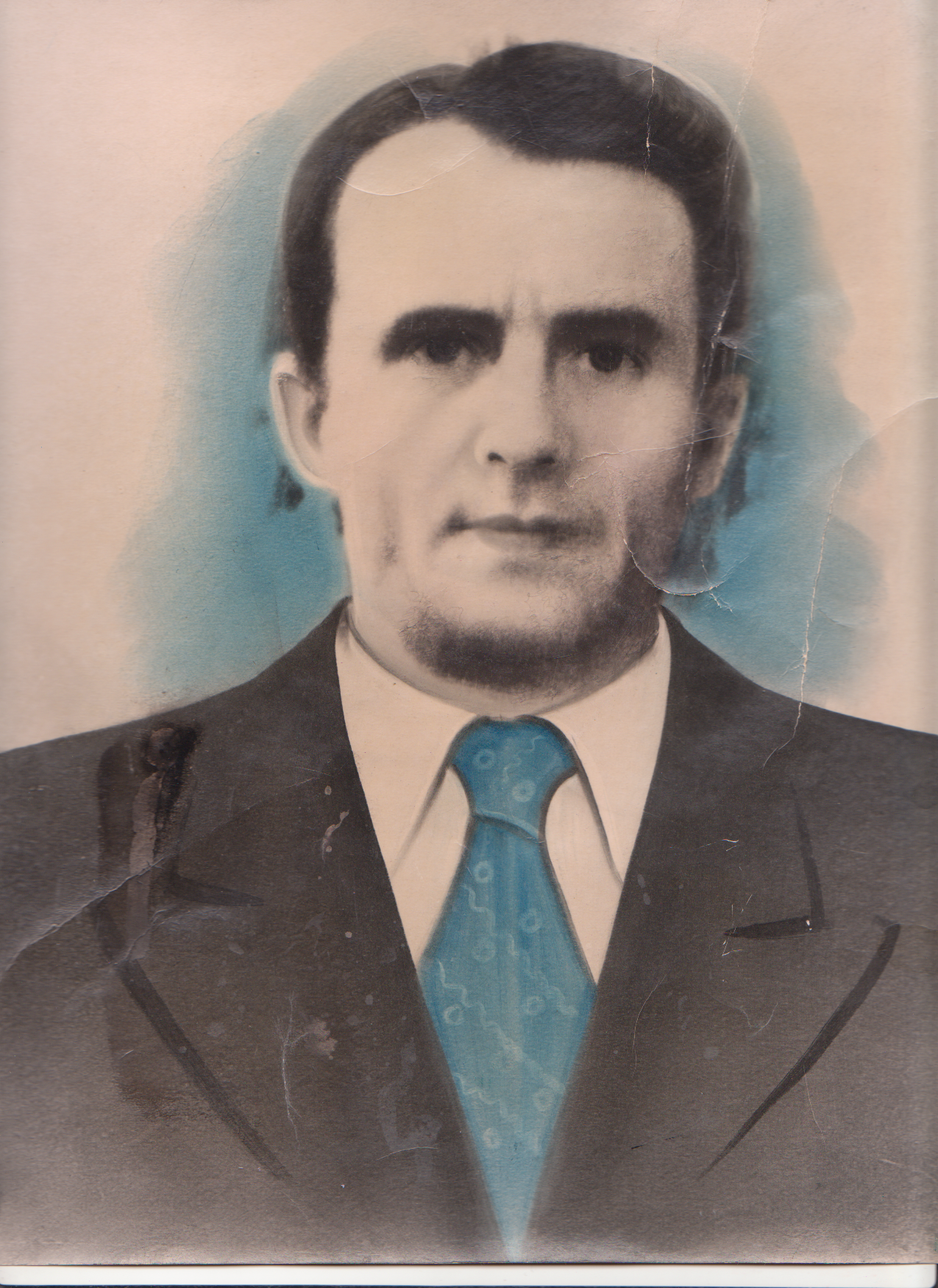 Мой прадед Дейс Вольдемар Генрихович02.09.1917 - 08.11.1959История семьи ДейсМоего прадеда звали Дейс Вольдемар (Владимир) Генрихович (Андреевич).  Наши предки, немецкие архитекторы, приехали в Россию из Германии во времена Екатерины II. До Великой Отечественной войны семья Дейс жила в Саратове, где в то время находилось поселение поволжских немцев. Прадед работал в школе учителем русского языка и литературы. Когда началась война, он ушёл на фронт. Дома его остались ждать мама, четыре младшие сестры, жена и сын. Встретиться ему с ними, уже не суждено: в 1941 году все немецкие семьи депортированы в Сибирь. Во время войны прадед был водителем машины. Перевозил различные грузы, оружие. В 1942 году их автоколонна оказалась в окружении. Выжившие, в том числе и мой прадед, попали в плен. Погнали их в концлагерь, который находился на территории  Италии. Спустя некоторое время ему и ещё нескольким военнопленным удалось бежать. Дорога домой была тяжёлой и долгой. Пришлось переправляться через Альпы. Но по возвращении на Родину трудности не закончились. В то время солдат, попавших в плен,  на Родине осуждали и отправляли в тюрьму. Вот и прадеда арестовали и осудили на 15 лет, из которых 8 лет он провёл на поселении в городе Норильске. Потом амнистия… Безуспешный поиск родных…Так и остался прадед в Норильске жить. Устроился на никелевый завод. На север из Ярославской области переехала и моя прабабушка Шура, стала работать воспитателем в детском саду. Вскоре она познакомилась с прадедом Вольдемаром. У них родились две дочки Валя и Ольга (моя бабушка). Семейная жизнь Дейс была недолгой. Прадед умер от рака крови, когда его дочери (моей бабушке) не исполнился ещё и годик.Наша семья бережно относится к памяти прадедушки, не прекращает поиски его первой семьи (архивы, телепередача «Жди меня»). Фотографии и рассказы моей бабушки – это единственные документы истории семьи Дейс, единственная связь с прошлым.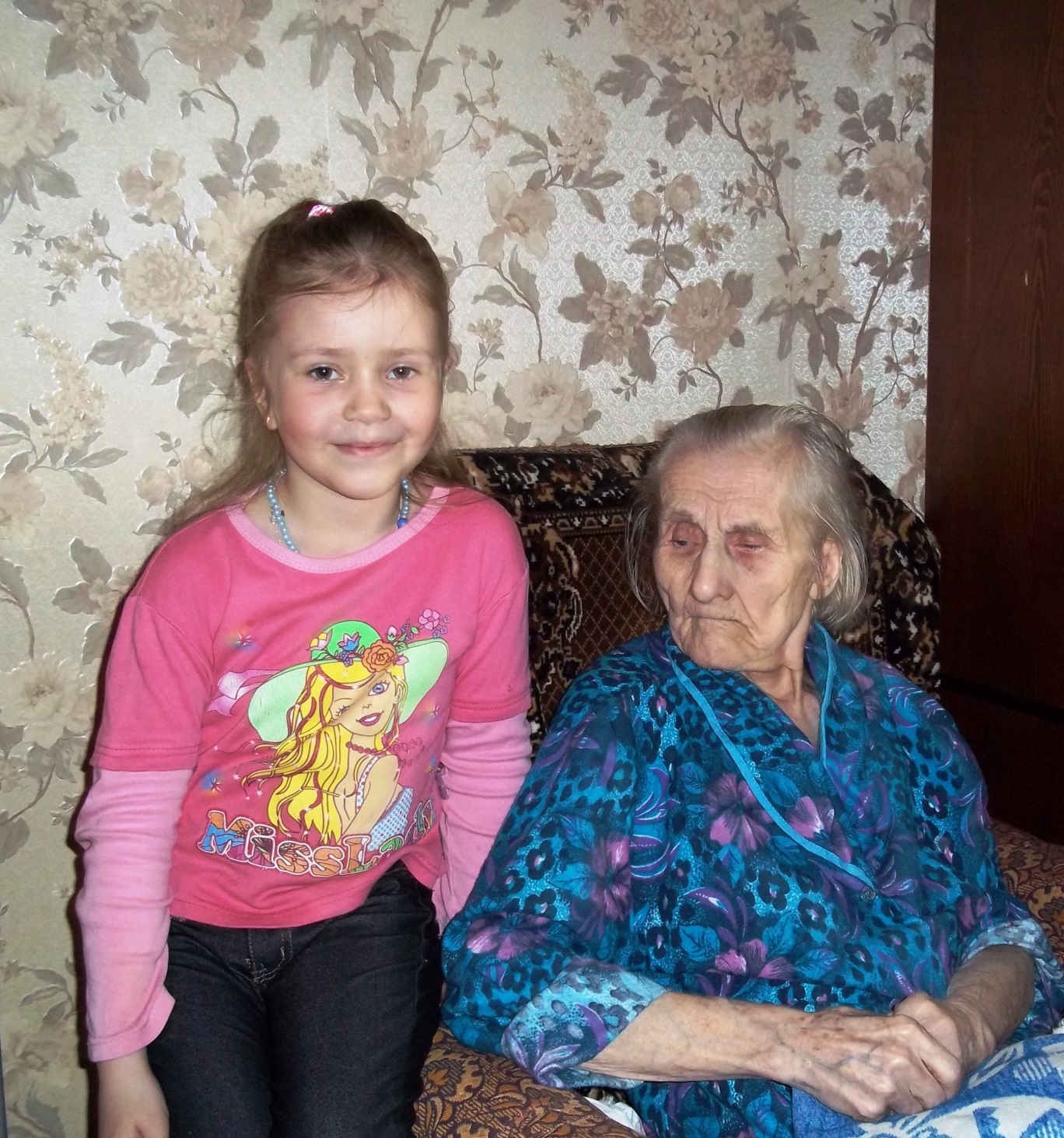 Я и моя прабабушка Дейс Александра Ивановна (30.04.1923- 17.05.2013)Создание стихотворенияНе подлежит сомнению, что фотография, как таковая, является ценным источником информации при составлении родословного дерева. Однако какую информацию ещё несет старая фотография? Память, «незримая связь»! Я не один день рассматривала портрет прадеда, просто не могла от него оторваться. В голове возникали строчка за строчкой, я быстро записывала их в тетрадь,  беседовала с прадедом. Так  рождалось моё стихотворение.Незримая связьНезримая связь с человекомНа фото из прошлого века.Смотрю на него чуть дыша,И знаю - родная душа.Скупая улыбка, внимательный взгляд.Он встрече со мною, конечно же, рад.Друг друга тихонечко мы изучаем.И тайны здесь нет, лишь память скупая.У бабушки всё о тебе расспрошу,А что я узнаю - друзьям расскажу.Как жил и страдал, находил и терял,Как в годы войны  победу ковал,Как сталинский лагерь тебя не сломал…Мой прадед далёкий, ты прожил не зря,Тебя подвести мне стыдно, нельзя!Учиться на «пять» и стремиться к вершинамТебе обещает внучка Полина!2015 г.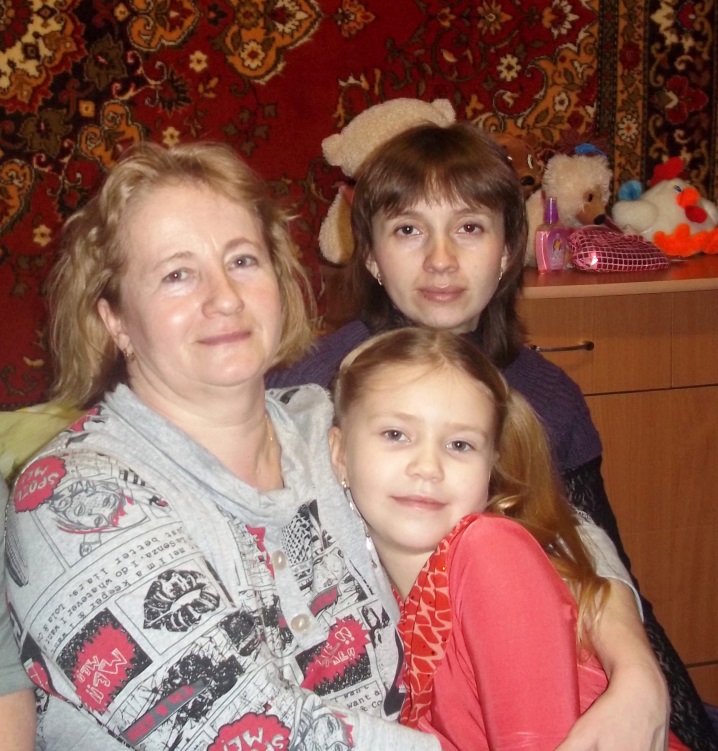 Я, моя мама Жанна и бабушка Дейс Ольга ВладимировнаЗаключениеОдна фотография, а столько эмоций и информации. Надеюсь, нет - верю, что «незримая связь» всё-таки поможет отыскать первую семью моего прадеда. Стихотворение «Незримая связь» - это ещё один способ поиска родных: я участвую  в различных конкурсах,  стихотворение напечатано в альманахе «Издательского Дома Николаевых». Вдруг «творческое послание» Полины Галкиной  прочитает кто-то из семьи Дейс! Поэтому история моего стихотворения ещё незакончена, и   я  очень жду продолжения!муниципальное общеобразовательное бюджетное учреждение«Средняя школа №2» г. Гаврилов-ЯмГалкина Полина МОБУ СШ №25 класс11 летКонкурсная работа(творческий продукт - стихотворение)«Незримая связь»( история одного стихотворения)Педагог-наставник: Новикова Ирина Анатольевна(Ф.И.О. полностью)   1 квалификационная категория__(звание, квалификация)Учитель русского языка и литературы (должность в представляемой образовательной организации)Ярославль, 2016